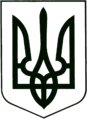  УКРАЇНА
МОГИЛІВ-ПОДІЛЬСЬКА МІСЬКА РАДА
ВІННИЦЬКОЇ ОБЛАСТІ  РІШЕННЯ №774Про надання згоди на передачу функції замовника по об’єкту: «Реконструкція відділення екстреної медичної допомоги комунального некомерційного підприємства «Могилів-Подільська окружна лікарня інтенсивного лікування» Могилів-Подільської міської ради по вул. Полтавська, №89/2, корпус №4, м. Могилів-Подільський, Вінницької області» Керуючись ст.ст. 26, 60 Закону України «Про місцеве самоврядування в Україні», Законом України «Про передачу об’єктів права державної та комунальної власності», розглянувши лист державного підприємства «Архітектурно-будівельний інжиніринг» від 10.07.2023р. №275, -міська рада ВИРІШИЛА:Надати дозвіл на передачу функції замовника по об’єкту: «Реконструкція відділення екстреної медичної допомоги комунального некомерційного підприємства «Могилів-Подільська окружна лікарня інтенсивного лікування» Могилів-Подільської міської ради по вул. Полтавська, №89/2, корпус №4, м. Могилів-Подільський, Вінницької області» від державного підприємства «Архітектурно-будівельний інжиніринг» до комунального некомерційного підприємства «Могилів-Подільська окружна лікарня інтенсивного лікування» Могилів-Подільської міської ради.Затвердити склад комісії з приймання-передачі об’єкта: «Реконструкція відділення екстреної медичної допомоги комунального некомерційного підприємства «Могилів-Подільська окружна лікарня інтенсивного лікування» Могилів-Подільської міської ради по вул. Полтавська, №89/2, корпус №4, м. Могилів-Подільський, Вінницької області» згідно з додатком, що додається.Комісії забезпечити приймання-передачу об’єкту, який зазначений у пункті 1 цього рішення у відповідності до вимог чинного законодавства.Акт приймання-передачі об’єкта подати на затвердження сесії Могилів - Подільської міської ради Вінницької області.Контроль за виконання даного рішення покласти на заступника міського голови з питань діяльності виконавчих органів Слободянюка М.В. та на постійну комісію міської ради з питань комунальної власності, житлово-комунального господарства, енергозбереження та транспорту (Гаврильченко Г.М.).     Міський голова					 Геннадій ГЛУХМАНЮК                                                                                                               Додаток                                                                                                   до рішення 33 сесії                                                                                                   міської ради 8 скликання                                                                                                   від 04.08.2023 року №774СКЛАДкомісій з приймання-передачі об’єкта: «Реконструкція відділення екстреної медичної допомоги комунального некомерційного підприємства «Могилів-Подільська окружна лікарня інтенсивного лікування» Могилів-Подільської міської ради по вул. Полтавська, №89/2, корпус №4, м. Могилів-Подільський, Вінницької області»       Секретар міської ради			           	           Тетяна БОРИСОВАВід 04.08.2023р.33 сесії          8 скликанняСпівголови комісії:  КАЛІНОВСЬКИЙ Олег Іванович     Слободянюк Михайло ВасильовичЧлени комісії:                                                   - виконуючий обов’язки директора   ДП «Архітектурно-будівельний   інжиніринг»; - заступник міського голови з питань     діяльності виконавчих органів.БОНДАР Тетяна Михайлівна- головний бухгалтер ДП «Архітектурно-  будівельний інжиніринг»;МОСТОВИК Володимир Петрович- начальник відділу енергоефективних   технологій та капітального будівництва  управління житлово-комунального     господарства міської ради; ДУНСЬКИЙ Юрій Сергійович- начальник управління містобудування   та архітектури міської ради;ОНОФРІЙЧУК Олександр Васильовичдиректор КНП «Могилів-Подільська окружна лікарня інтенсивного лікування» Могилів-Подільської міської ради;БРИТАН Світлана Іванівнаголовний бухгалтер КНП «Могилів-Подільська окружна лікарня інтенсивного лікування» Могилів-Подільської міської ради;ГОРОБЕЦЬ Валерій Григорович- заступник директора з технічних питань     КНП «Могилів-Подільська окружна   лікарня інтенсивного лікування»   Могилів-Подільської міської ради;МАРТИНЮК Валентин Михайлович- інженер-будівельник КНП «Могилів-   Подільська окружна лікарня інтенсивного   лікування» Могилів-Подільської міської   ради.